Protein Synthesis Visual Review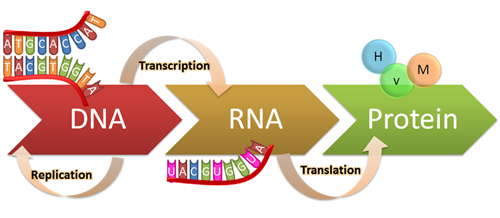 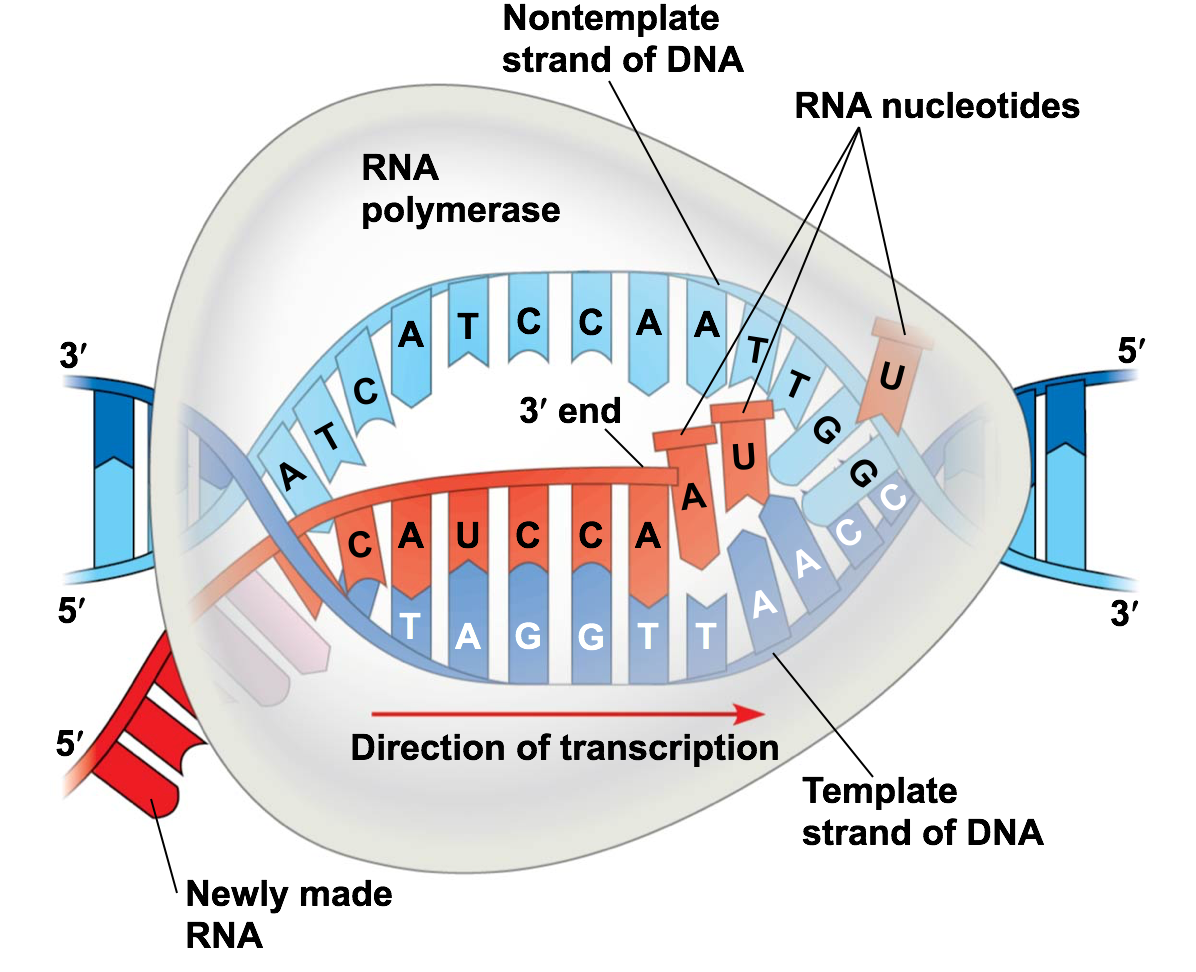 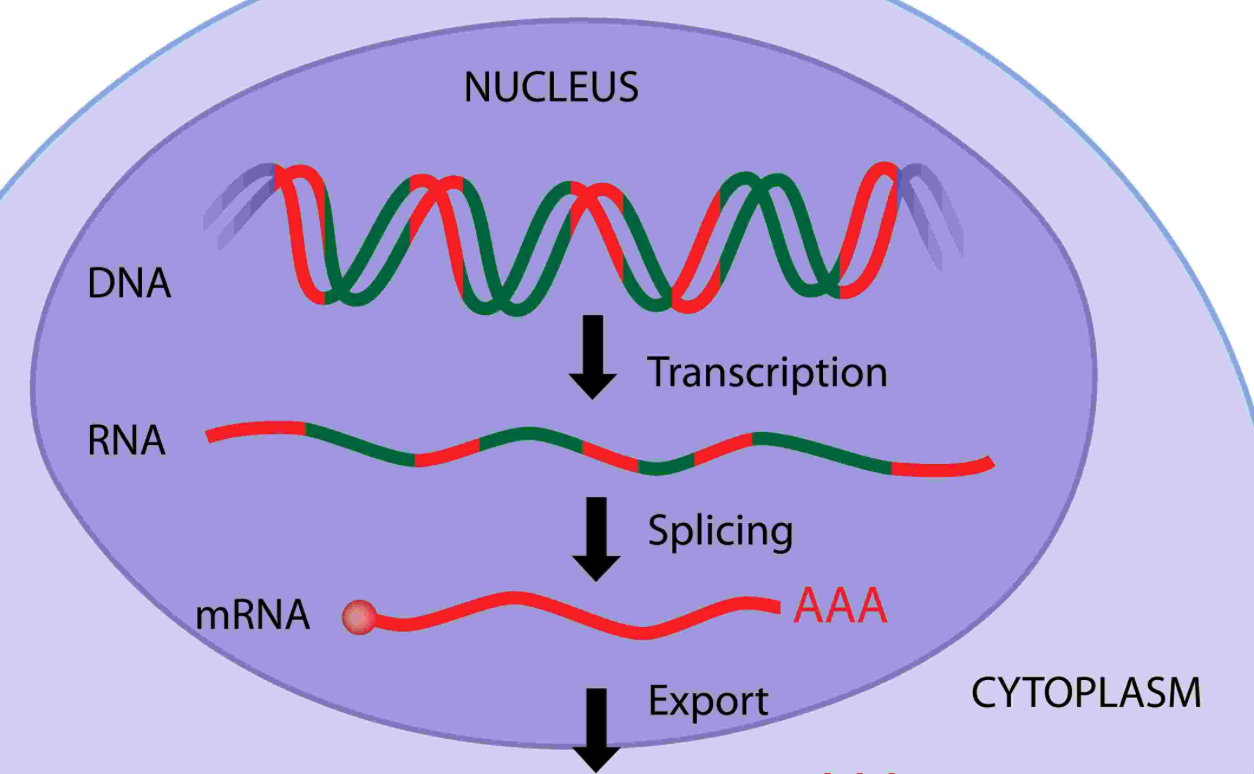 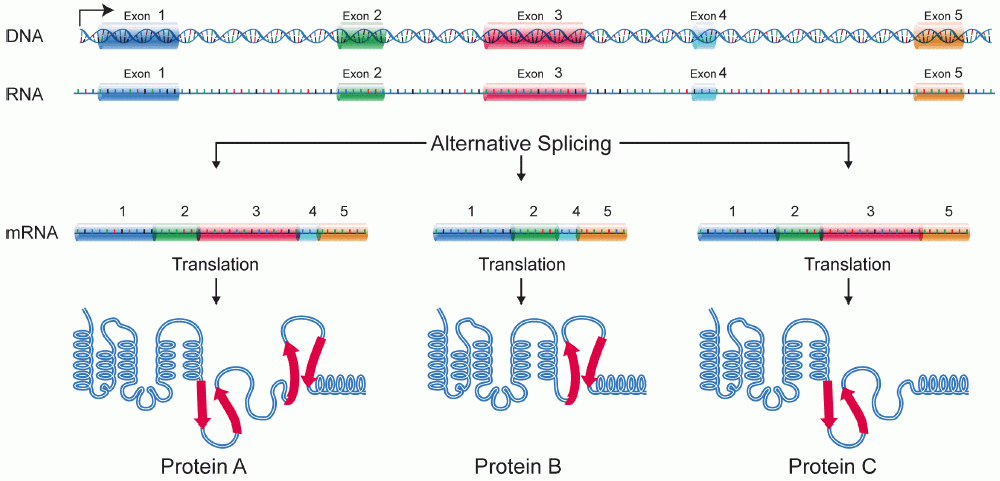 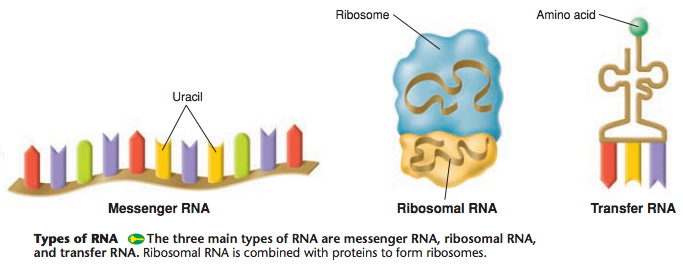 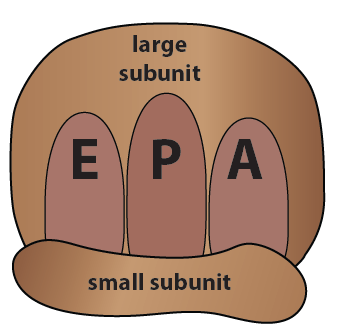 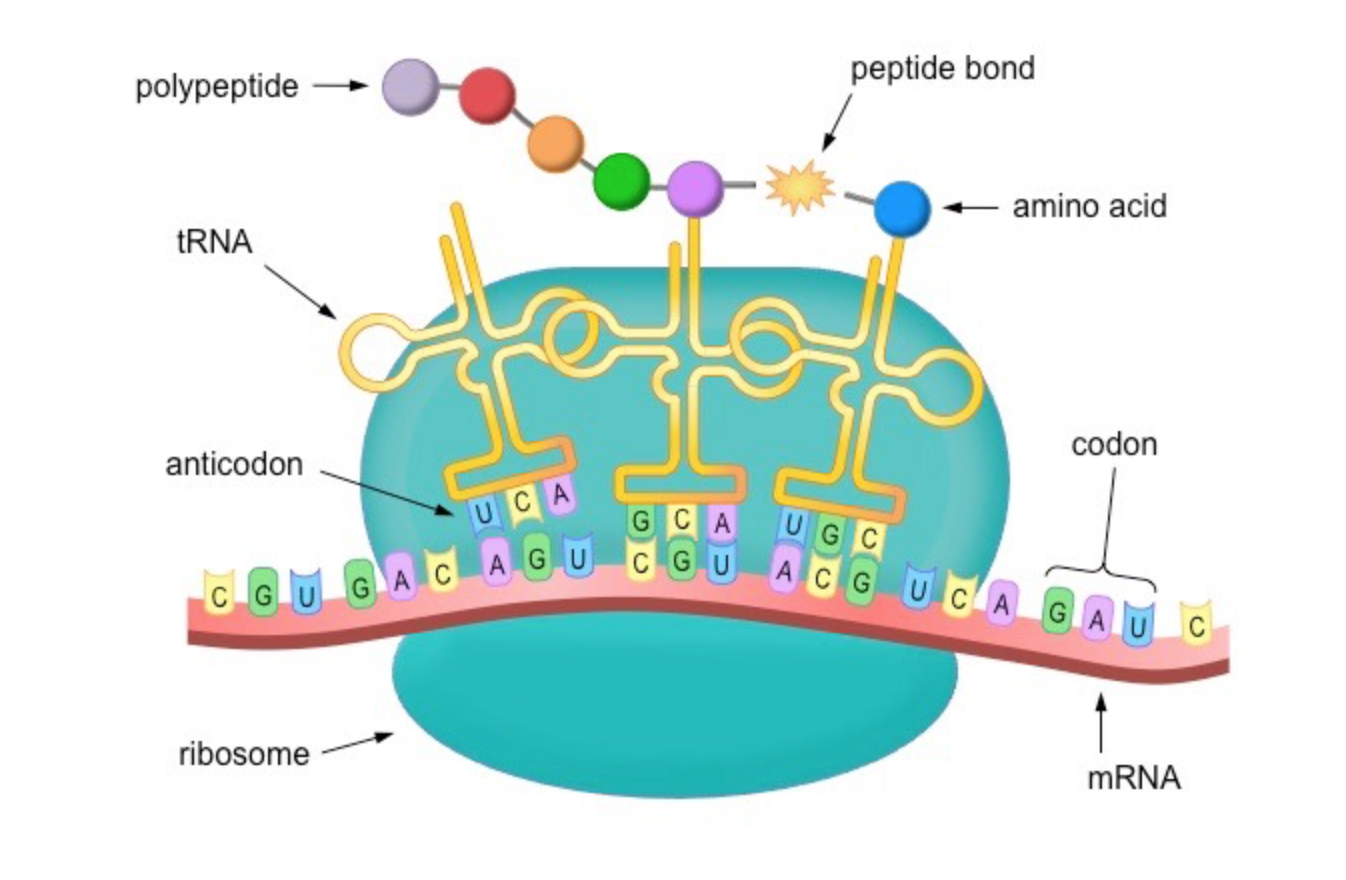 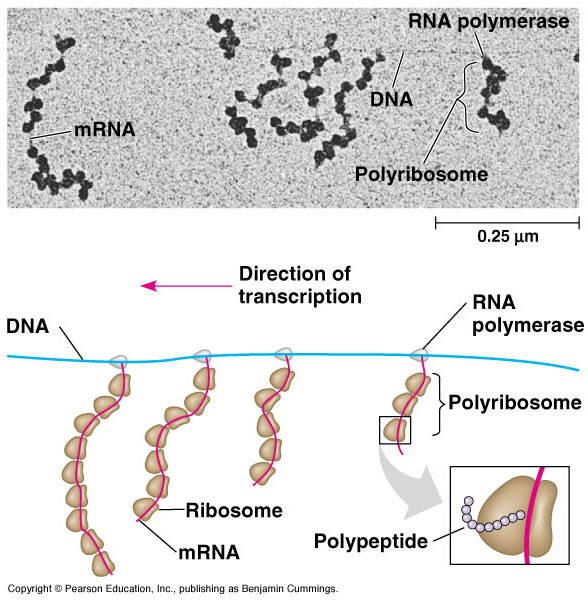 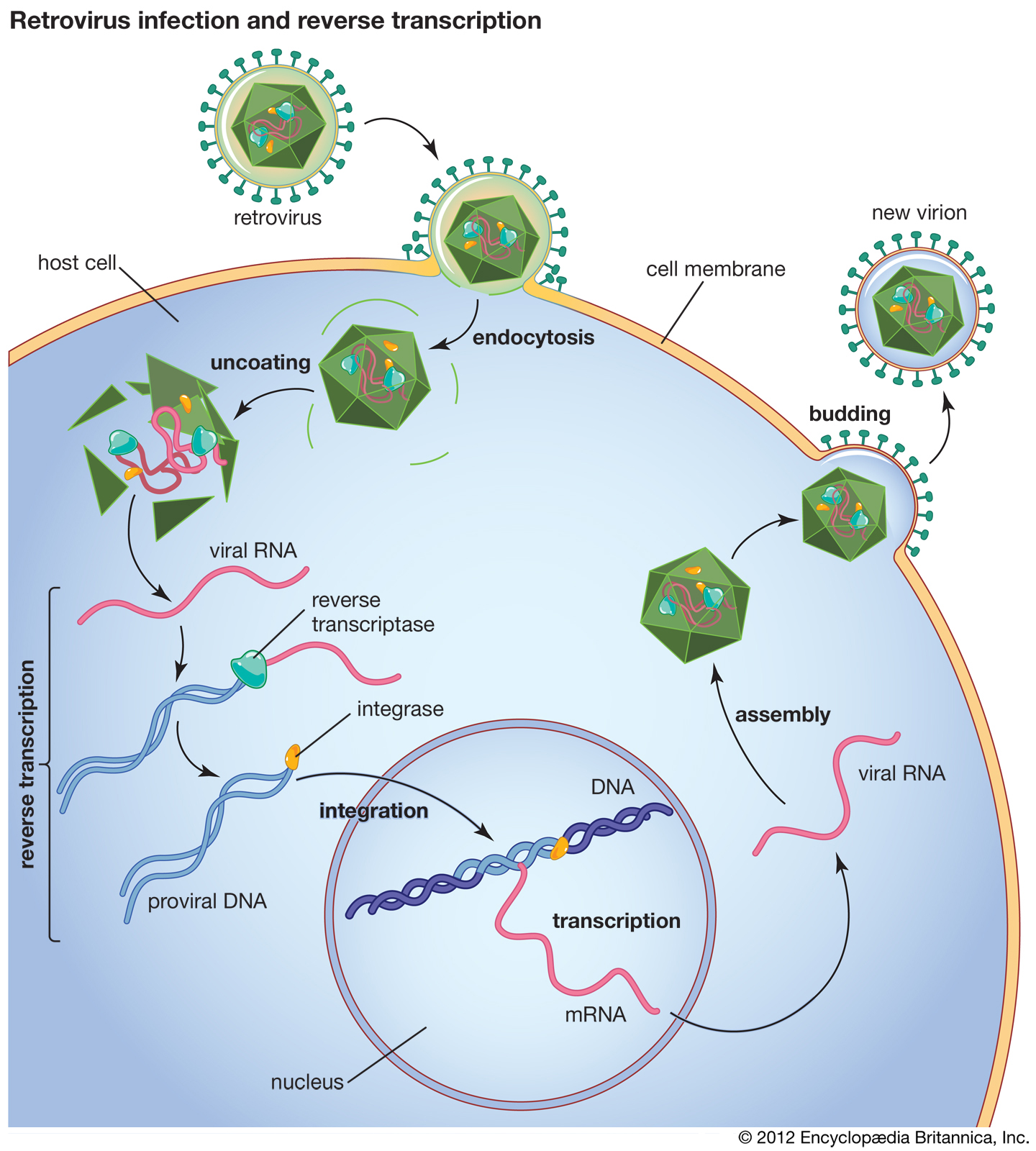 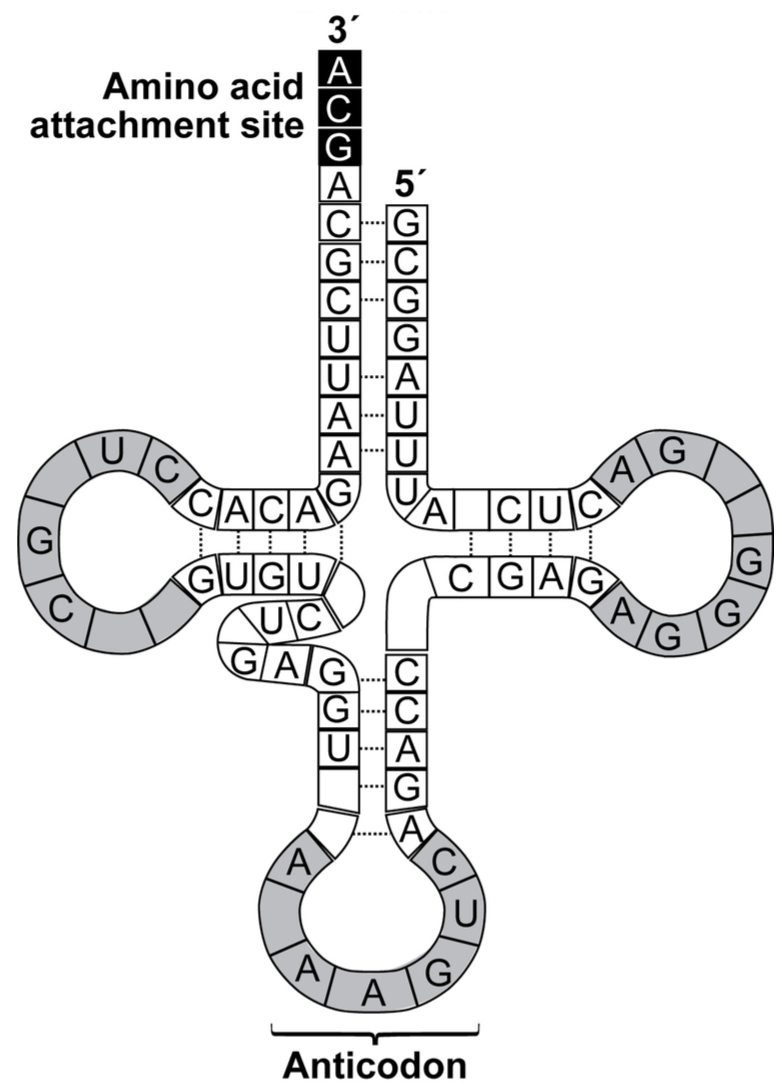 